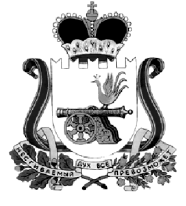 ОТДЕЛ ОБРАЗОВАНИЯ АДМИНИСТРАЦИИ МУНИЦИПАЛЬНОГО ОБРАЗОВАНИЯ “КАРДЫМОВСКИЙ  РАЙОН” СМОЛЕНСКОЙ ОБЛАСТИП Р  И К А Зот  20.11. 2014                                   № 151Об утвержденииплана работы надекабрь  2014  года          Утвердить план работы Отдела образования Администрации муниципального образования «Кардымовский район» Смоленской области  на декабрь 2014 года  (прилагается)Начальник Отдела образования                                                         В.В. АзаренковаПриложение к приказуОтдела образования Администрациимуниципального образования«Кардымовский район»Смоленской областиот 20.11.2014   № 151П Л А Нработы Отдела  образования Администрации   муниципального образования «Кардымовский район» Смоленской области     на декабрь 2014 года№МероприятияСроки проведенияМесто, время проведенияОтветственные1.Проведение итогового сочинения (изложения) обучающихся 11 классов03 декабряСредние общеобразовательные школы районаВ.М. Горбачева2.Муниципальный этап олимпиады школьников по обществознанию05 декабряКардымовская СОШ(13-30)Е.Г. КиселеваА.С. Алыканова3.Муниципальный этап олимпиады школьников (ин.язык, экология, ОБЖ, астрономия, экономика)06 декабряКардымовская СОШ(10-00)Е.Г. КиселеваА.С. Алыканова4.Районный конкурс патриотической песни «Детский голос Кардымово»12 декабряН.Г. Максимова5.Муниципальный этап олимпиады школьников (англ.язык)12 декабряКардымовская СОШ(13-00)Е.Г. КиселеваА.С. Алыканова6.Районная акция «Мы – граждане России»12 декабряН.Г. Максимова7.Муниципальный этап олимпиады школьников (литература)13 декабряКардымовская СОШ(10-00)Е.Г. КиселеваА.С. Алыканова8.Организация участия школьников района в общероссийском конкурсе-игре «Британский Бульдог»16 декабряобразовательные учреждения районаА.С. Алыканова9.Проведение диагностического тестирования в 11 классе по русскому языку22 декабряКардымовская СОШ(10-00)В.М. Горбачева10.Совещание с руководителями образовательных учреждений «Об организации воспитательной работы в образовательных учреждениях в рамках действующих ФГОС» (отчеты директоров школ)19 декабряОтдел образования(10-00)В.В. Азаренкова11.Организация контроля за проведением новогодних праздниковдекабрьобразовательные учреждения районаО.Е. Куркулова12.Организация и проведение мероприятия «День опекуна»24 декабряЦДТ (10-00)Т.П. НовиковаИ.Н. Бакутина13.Участие в областных мероприятиях, посвященных подведению итогов работы в направлении молодежной политикиПо отдельному графикуН.Г. Максимова14.Семинар-практикум по подготовке новых уставов образовательных учреждений24 декабряОтдел образованияСпециалисты Отдела образования